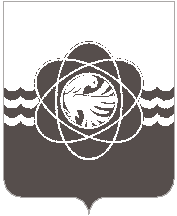 П О С Т А Н О В Л Е Н И Еот 14.01.20220 № 4О проведении открытого аукционана право заключения договоров аренды нежилого фонда В соответствии со ст. 17.1 Федерального закона от 26.07.2006 № 135-ФЗ   «О защите конкуренции», приказом Федеральной антимонопольной службы РФ от 10.02.2010 № 67 «О порядке проведения конкурсов или аукционов на право заключения договоров аренды, договоров безвозмездного пользования, договоров доверительного управления имуществом, иных договоров, предусматривающих переход прав в отношении государственного или муниципального имущества, и перечне видов имущества, в отношении которого заключение указанных договоров может осуществляться путем проведения торгов в форме конкурса», Административным регламентом «Предоставление муниципального имущества муниципального образования «город Десногорск» Смоленской области в аренду (кроме земельных участков)», утвержденным постановлением Администрации муниципального образования «город Десногорск» Смоленской области                             от 13.12.2011 № 1279,  Администрация муниципального образования «город Десногорск» Смоленской области постановляет:1. Комитету имущественных и земельных отношений Администрации муниципального образования «город Десногорск» Смоленской области             (Т.Н. Зайцева): 1.1. Провести 04.03.2022 в 10 часов 00 минут открытый аукцион на право заключения договоров аренды нежилого фонда по лотам: Лот № 1: нежилые встроенные помещения (№ 6 - 13) общей площадью                60,5 кв.м., расположенные по адресу: 216400, Российская Федерация, Смоленская область, г. Десногорск, 4 мкр., д. 6 (1 этаж), для использования под офис, оказание услуг населению сроком на 5 лет.Лот № 2: нежилые встроенные помещения (№ 8, 10) общей площадью             10,1 кв.м., расположенные по адресу: 216400, Российская Федерация, Смоленская область, г. Десногорск, 4 мкр., д. 11 (1 этаж), для использования под офис, оказание услуг населению сроком на 5 лет.Лот № 3: нежилое встроенное помещение (№ 22) общей площадью                      25,1 кв.м., расположенное по адресу: 216400, Смоленская область, г. Десногорск, 4 мкр., д. 6 (1 этаж), для использования под офис, оказание услуг населению сроком на 5 лет.1.2. Опубликовать извещение и документацию об аукционе на право заключения договоров аренды нежилого фонда в срок до 18.01.2022 на официальном сайте Российской Федерации в сети «Интернет» для размещения информации о проведении торгов, определенном Правительством Российской Федерации: torgi.gov.ru, и на официальном сайте Администрации муниципального образования «город Десногорск» Смоленской области: http://desnogorsk.admin – smolensk.ru/strukturnye – podrazdeleniya – administracii/imuschestvennye – otnosheniya/arenda-i-prozhazha-imuschestva-zemli/.2. Отделу информационных технологий и связи с общественностью                   (Е.М. Хасько) разместить настоящее постановление на официальном сайте Администрации муниципального образования «город Десногорск» Смоленской области.3. Контроль исполнения настоящего постановления возложить на председателя Комитета имущественных и земельных отношений Администрации муниципального образования «город Десногорск» Смоленской области                                      Т.Н. Зайцеву.Глава муниципального образования    «город Десногорск» Смоленской области                                               А.Н. Шубин